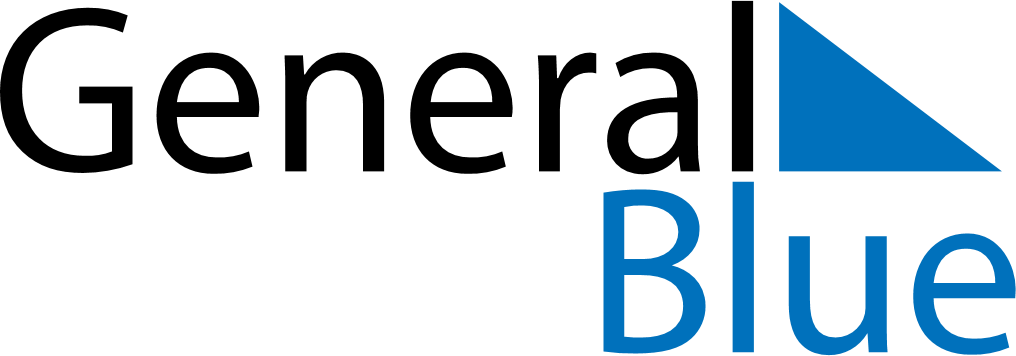 August 2028August 2028August 2028IcelandIcelandSundayMondayTuesdayWednesdayThursdayFridaySaturday123456789101112Commerce Day13141516171819202122232425262728293031